TECHNICKÁ SPECIFIKACEdle zákona č. 40/2004, Sb. ve znění Vyhl. č. 239/2004 Sb.Technický listKonkretizace typu a modifikace výrobku:Válcová, samonosná nádrž domovní čistírny odpadních vod, určená pro osazení do zeleného pásu.AS-KLARO PZVNormy, předpisy a směrnice2011/305/ES 	„Nařízení č. 305/2011 Evropského parlamentu a rady ze dne 9. března 2011 ohledně stavebních harmonizovaných podmínek pro označení stavebních výrobků“.2006/42/ES 	„Směrnice Evropského parlamentu a rady ze dne 17. května 2006 o strojích a strojních zařízeních ve znění změny směrnice 95/16/ES“2006/95/ES 	„Směrnice rady elektrických spotřebičů k použití v rámci určitého napětí.“NV 23/2011	Nařízení vlády ze dne 22. prosince 2010, kterým se mění nařízení vlády č. 61/2003 Sb., o ukazatelích a hodnotách přípustného znečištění povrchových vod a odpadních vod, náležitostech povolení k vypouštění odpadních vod do vod povrchových a do kanalizací a o citlivých oblastech, ve znění nařízení vlády č. 229/2007 Sb.NV 416/2010	Nařízení vlády ze dne 14. prosince 2010 o ukazatelích a hodnotách přípustného znečištění odpadních vod a náležitostech povolení k vypouštění odpadních vod do vod podzemníchByly použity následující harmonizované normy:EN 12566-3	čistírny do 50 EO Část 3: prefabrikované a/nebo na místě montované zařízení k nakládání s domovními odpadními vodamiEN 60204-1     	elektrické vystrojení strojů, část 1: všeobecné požadavkyEN ISO 13849-1     	bezpečnost strojů – bezpečnostní díly řízení – část 1: všeobecné zásadyOznámený subjekt PIA GmbH – NB 1739 – provedl počáteční zkoušku typu účinnosti, vodotěsnosti, statické odolnosti a trvanlivosti.Technický standardVálcová, samonosná nádrž domovní čistírny odpadních vod, určená pro osazení do zeleného pásu.Popis:Malá kontejnerová domovní čistírna odpadních vod s mikroprocesorovou řídící jednotkou, procesem čištění  SBR , velikost pro 5-50  ekvivalentních obyvatel (EO), v celoplastové, válcové, samonosné nádrži pro osazení do zeleného pásu.Statika: Plastová nádrž staticky posouzena na zemní tlak, přitížení od zásypu, nahodilé přitížení na terénu do 2.5 MPa, vč. posouzení stability, na min. dobu provozu 25 let dle příslušných norem. Zásypy prováděny po vrstvách max. 300 mm vhodným materiálem, bez velkých a ostrých zrn. O využití místního vytěženého materiálu rozhodne geolog.Uživatelský standard:Dodávka kompletního kontejneru ČOV, plastová nádrž vč. stropu a odnímatelného víka, technologické vystrojení  SBR a mikroprocesorová řídící jednotka s dmychadlem. Montáž kontejnerové ČOV provést podle montážních pokynů výrobce. Způsob osazení:Nádrž se osazuje v zeleném pásu, max. hloubka základové spáry 2500 mm. ČOV se osadí do výkopu na rovnou betonovou podkladní plochu, tloušťky dle únosnosti základové zeminy. Zpětný zásyp zeminou se bude provádět za současného napouštění nádrže vodou. Výsledná podoba objektu je zabudovaná ČOV v upraveném terénu, zatravněné ploše, s odklopným obdélníkovým víkem manipulačního vlezu s esteticky upraveným povrchem cca 50 mm nad úrovní terénu.Princip čištění:SBR technologie, technologické prostory navrženy velikostně dle ČSN 75 6402 a ČSN EN 12255, objem zásobníku kalu je dimenzován na denní spotřebu 150 l/EO s min. kapacitou zdržení kalu 3 měsíce, parametry vyčištěné vody podle NV č. 23/2011  a NV 416/2010 Sb.Nádrž ČOV:Plastová z termoplastu (PP, PE) válcová, konstruována podle zásad ČSN EN 12573 a předpisů DVS, vstupní manipulační otvor kulatý, min. světlý průměr 600 mm.Víko manipulačního otvoru: Uzamykatelné, otevíratelné, z plastu nebo litiny, pochozí nebo pojízdné, protiskluzová úprava povrchu, únosnost dle ČSN EN 124 třídy A15, - B 125 odolného proti UV zářeníDalší vybavení:Mikroprocesorová řídící jednotka včetně dmychadla, elektromagnetických ventilů, dávkovacího zařízení pro srážení fosforu.Technické údaje:	AS-KLARO PZVNádrž ČOV s šachtou MAXI + teleskopický nástavec MAXI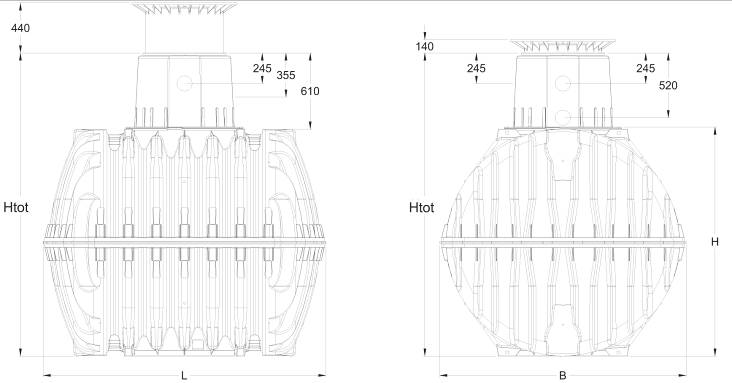 * Základní varianta. Na šachtu se usadí teleskopický nástavec s víkem, který je možné výškově nastavit.Typ nádržeAS-KLARO PZV 3 EOAS-KLARO PZV 5 EOAS-KLARO PZV 7 EOPočet EO2 - 44 - 66 - 8Objem (m3)3,754,806,50Hmotnost nádrže150 kg185 kg220 kgHmotnost vystrojené nádrže175 kg220 kg265 kgDélka (L)2280 mm2280 mm2390 mmŠířka (W)1755 mm1985 mm2190 mmVýška bez nástavce (H)1590 mm1820 mm2100 mmVýška s šachtou (Htot)*2200 mm2430 mm2710 mmVýška nátoku1360 mm1590 mm1870 mmAlternativní výška nátoku1630 mm1860 mm2140 mmVýška odtoku1350 mm1580 mm1860 mm